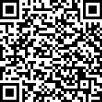 Дата размещения сведений в ФГИС ЕРКНМ«01» октября. учётный № ПМ 22210061000201164352  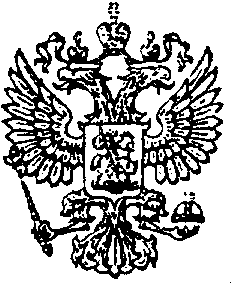 Министерство Российской Федерации по делам гражданской обороны,
чрезвычайным ситуациям и ликвидации последствий стихийных бедствийГлавное управление МЧС России по Алтайскому краю. Барнаул, ул. Взлетная, 2и, E-mail: mchs@22.mchs.gov.ru телефон 8 (3852)20-23-19Территориальный отдел надзорной деятельности и профилактической работы № 8УНД и ПР ГУ МЧС России по Алтайскому краю. Новоалтайск, ул. Войкова, 22, т. (38532)46-109, E-mail: 8tond@22.mchs.gov.ru(наименование органа государственного контроля (надзора) или органа муниципального контроля)Предостережение о недопустимости нарушения обязательных требованийот «01» октября . №42Администрации Среднесибирского сельсовета Тальменского района Алтайского края (2277003380)(указываются фамилия, имя, отчество (при наличии) гражданина или наименование организации (в родительном падеже), их индивидуальные номера налогоплательщика)2. При осуществлении006 – Федерального государственного пожарного надзора(указывается наименование вида государственного контроля (надзора), вида муниципального контроля в соответствии с единым реестром видов федерального государственного контроля (надзора), регионального государственного контроля (надзора), муниципального контроля)поступили сведения о следующих действиях (бездействии):Отсутствует опашка населенных пунктов, подверженных угрозе лесных и ландшафтных пожаров на территории подведомственной Администрации Среднесибирского сельсовета Тальменского района Алтайского края;Отсутствует очистка от сухой травянистой растительности на территории населенных пунктов подведомственной Администрации Среднесибирского сельсовета Тальменского района Алтайского края(приводится описание, включая адрес (место) (при наличии), действий (бездействия), организации, ее должностных лиц и (или) работников, индивидуального предпринимателя и (или) его работников, которые могут привести/приводят к нарушениям обязательных требований)3. Указанные действия (бездействие) могут привести/приводят к нарушениям следующих обязательных требований:В целях исключения возможного перехода природных пожаров на территории населенных пунктов создаются (обновляются) до начала пожароопасного периода вокруг населенных пунктов противопожарные минерализованные полосы шириной не менее  (Постановление Правительства РФ от 16.09.2020 N  1479 «Об утверждении Правил противопожарного режима в Российской Федерации», п. 63); В период со дня схода снежного покрова до установления устойчивой дождливой осенней погоды или образования снежного покрова органы государственной власти, органы местного самоуправления, учреждения, организации, иные юридические лица независимо от их организационно-правовых форм и форм собственности, крестьянские (фермерские) хозяйства, общественные объединения, индивидуальные предприниматели, должностные лица, граждане Российской Федерации, иностранные граждане, лица без гражданства, владеющие, пользующиеся и (или) распоряжающиеся территорией, прилегающей к лесу, обеспечивают ее очистку от сухой травянистой растительности, пожнивных остатков, валежника, порубочных остатков, мусора и других горючих материалов на полосе шириной не менее  от леса либо отделяют лес противопожарной минерализованной полосой шириной не менее  или иным противопожарным барьером (Постановление Правительства РФ от 16.09.2020 N  1479 «Об утверждении Правил противопожарного режима в Российской Федерации», п. 70)Правообладатели земельных участков (собственники земельных участков, землепользователи, землевладельцы и арендаторы земельных участков), расположенных в границах населенных пунктов и на территориях общего пользования вне границ населенных пунктов обязаны производить своевременную уборку мусора, сухой растительности и покос травы (Постановление Правительства РФ от 16.09.2020 N  1479 «Об утверждении Правил противопожарного режима в Российской Федерации», п. 67) (приводится описание действий (бездействия) организации, ее должностных лиц и (или) работников, индивидуального предпринимателя и (или) его работников, которые могут привести/приводят к нарушениям обязательных требований)4. В соответствии с частью 1 статьи 49 Федерального закона от 31.07.2020 N 248-ФЗ "О государственном контроле (надзоре) и муниципальном контроле в Российской Федерации"ОБЪЯВЛЯЮ ПРЕДОСТЕРЕЖЕНИЕо недопустимости нарушения обязательных требованийи предлагаю:Произвести противопожарные минерализованные полосы шириной не менее , отделить лес противопожарной минерализованной полосой шириной не менее  согласно требованиям Постановления Правительства РФ от 16.09.2020 N  1479 «Об утверждении Правил противопожарного режима в Российской Федерации», п. 63.Произвести уборку мусора, сухой растительности и покос травы согласно требованиям Постановления Правительства РФ от 16.09.2020 N  1479 «Об утверждении Правил противопожарного режима в Российской Федерации», п. 67.(указываются меры, которые необходимо принять контролируемому лицу для обеспечения соблюдения обязательных требований, а также при необходимости сроки их принятия (не может быть указано требование о предоставлении контролируемым лицом сведений и документов)5. Вы вправе подать возражение на данное предостережение в порядке, установленномп. 58 постановления Правительства Российской Федерации от 12.04.2012 N 290  «Положение о федеральном государственном пожарном надзоре» (указывается ссылка на положение о виде контроля, которым установлен порядок подачи и рассмотрения возражения в отношении предостережения)Дознаватель ОД ТО НД и ПР №8 УНД и ПР ГУ МЧС России по Алтайскому краю лейтенант внутренней службы Грукач А.А. телефон: 8(38591) 2-19-90(фамилия, имя, отчество (при наличии) и должность должностного лица, непосредственно подготовившего проект решения, контактный телефон, электронный адрес (при наличии)Направлено в электронном виде на электронную почту: srb.tal.alt@mail.ru